Publicado en Ciudad de México el 23/04/2019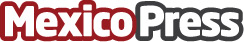 Abiertas las inscripciones al panel "Tu PYME en la Era Digital"Desde el 2018 ,Runa ha reunido a expertos en temas de transformación digital y RRHH con líderes de PyMEs, startups y outsourcings. Con estos eventos, la startup de tecnología busca generar un impacto positivo en el sector empresarial de México y de América Latina al facilitar el networking entre las personalidades de estos dos gruposDatos de contacto:RunaHRNota de prensa publicada en: https://www.mexicopress.com.mx/abiertas-las-inscripciones-al-panel-tu-pyme-en_1 Categorías: Marketing Emprendedores Eventos E-Commerce Recursos humanos Digital http://www.mexicopress.com.mx